EĞİTİM VE BİLİM BAKANLIĞIEĞİTİM GELİŞTİRME BÜROSU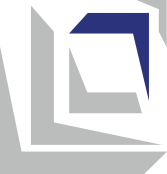 Öğretim programıTOPLUMII. sınıf Üsküp, 2021ÖĞRETİM PROGRAMIN TEMEL VERİLERULUSAL STANDARTLARLA İLİŞKİMüfredatta listelenen öğrenme çıktıları, Ulusal Standartlardan Toplum ve Demokratik Kültür alanının kapsadığı aşağıdaki yetkinliklerin kazanılmasını sağlar:Müfredat ayrıca Ulusal Standartların aşağıdaki alanlar ile ilgili yetkinlikleri içerir:Dijital Okuryazarlık, Kişisel ve Sosyal Gelişim, Teknoloji, Teknoloji ve Girişimcilik ve Sanatsal İfade ve Kültür.ÖĞRENME KAZANIMLARIÖğretmen, ders boyunca tüm etkinliklere tüm öğrencileri dahil ederek kapsayıcılık sağlar. Uygun yaklaşımlar (bireysel, farklılaşma, takım çalışması, sınıf desteği) kullanarak her çocuğun bilişsel ve duygusal  meşgul olmasını sağlar. Engelli öğrencilerle çalışırken, bireysel bir eğitim planı uygular (özel bekleme sonuçları ve değerlendirme standartları ile) ve mümkün olduğunda profesyonel kişilerden ek destek alır (kişisel ve eğitim asistanları, eğitim mediyatörü, gönüllü öğretmenler ve  merkezi okullarından profesyoneller). Öğrenme zorluklarını zamanında tespit edebilmek, merkezi okullardaki profesyonellerin öğrenme sonuçlarını ulaşmalarını teşvik etmek ve desteklemek için tüm öğrencileri, özellikle hassas gruplardan olanları düzenli olarak izler.Etkinliklerin gerçekleşmesinde öğretmen kız ve erkek çocuklarına eşit davranır, onlara cinsiyetçi kalıp önyargılar yüklememeye özen gösterir. Çalışma grupları oluştururken cinsiyet dengesini sağlamaya çalışır. Öğretimde ders materyalleri seçerken, cinsiyete ve etnik/kültürel açıdan duyarlı ve cinsiyet eşitliğini teşvik eden, yani kültürlerarasılığı teşvik eden illüstrasyonlar ve örnekler kullanın.Mümkün olduğunda öğretmen, öğretimin planlanması ve uygulanmasında konuların/içeriklerin/kavramların entegrasyonunu yapar. Entegrasyon, öğrencilerin diğer konuların bakış açılarını,  çalıştıkları konuya dahil etmelerine ve farklı alanlardan gelen bilgileri tek bir bütün halinde birleştirmelerine olanak  sağlar.Öğrencilerin beklenen değerlendirme standartlarına ulaşmasını sağlamak için öğretmen, öğrencilerin öğretme ve öğrenme sırasında etkinliklerini sürekli izler ve öğrencilerin ilerleme ve başarıları hakkında bilgi toplar. Etkinliklere katılım için öğrencilere etkinliğin/görevin gerçekleşmesinde başarı düzeyini gösteren geribildirimlerve gelişme yönergeler verir (biçimlendirici değerlendirme). Bu bileşen, öğretmenin öğretme ve öğrenme planlamasının ayrılmaz bir parçasıdır. Bu amaçla öğretmen şunları izler ve değerlendirir:Öğretmen veya sınıf arkadaşları tarafından sorulan sorulara, sözlü cevaplar,Grup etkinliklerde katılımı,Araştırma katılımı,Proje çalışmaları,Öğretimin ayrılmaz parçası olan kısa sınavların yanıtları.Sonuç vermede katkısı,Çalışma kağıtları,Ev ödevleri,Değerlendirme standartlarıyla ilgili pratik performansı.            Her konuyu tamamladıktan sonra, öğrenciler elde edilen değerlendirme standartlarıa uygun, yazılı bir değerlendirme alırlar. Biçimlendirici değerlendirmede teknik ve yöntemlerle kaydedilen ilerlemeye dayalı olarak, öğrencinin başarılarını tanımlayan özetleyici değerlendirme yapılır. Öğretim yılının sonunda, öğrenci sumatif (özetleyici) değerlendirme alır.DersToplumKonunun türü / kategorisiZorunluSınıfII (ikinci)KonularOkuldaEvdeYerleşim YeriDers sayısıHaftada 1 saat / yılda 36 saatEkipmanlarBilgisayar, projektör, dijital cihazlar: kamera, telefon, TV, CD sürücüsü.Doğal olayların videoları (sel, deprem, yangın), kutlamalar - devlet ve aile, fotoğraflar, illüstrasyonlar, dergiler, gazeteler, kitaplar, ders kitapları vb. konularla ilgili içerik/etkinlikleri desteklemek.Gök gürültüsü, deprem, rüzgar, rüzgar ve diğer doğal afetlerden gelen ses sesleri, geleneksel müzikten gelen sesler, Kuzey Makedonya Cumhuriyeti marşı, Yeni Yıl, Noel, Paskalya şarkıları, diğer etnik topluluklardan tatil şarkıları vb.Çalışma malzemeleri (oyun hamuru, çeşitli boya kalemleri, renkli kağıtlar, süslemeler, doğal ve yapay malzemeler - iplikler, tel, çantalar, kumaş, balonlar, çarşaflar, çiçekler, meyveler, dallar, pamuk, yapıştırıcı, makas, boncuklar, plastik bardaklar ve şişeler.).Olayların, prosedürlerin, kutlamaların zaman çizelgesi ...Davranış kuralları, aile üyeleri - aile ağacı, tatiller, ev, sınıf topluluğu, sınıf, şiddet içeren ve şiddet içermeyen davranışlar, taşıma araçları, geleneksel giysiler ve yiyecekler, ikamet yerinin ve çevresinin doğal güzelliği - dağlar, nehirler, göller vb. için posterler ve görsel yardımcılar.Yapboz bulmacalar, mantık panoları,aksesuarlar: trafik ışığı, dur işareti, stetoskop, vb., çevresel nesneler, ev aletleri, geleneksel giysiler, iş üniformaları, trafik işaretleri, kavşak, araçlar ...İçeriği/aktiviteleri destekleyecek oyuncaklar (oyun: kızma birader, bahçe aletleri, kişisel hijyen ve ev hijyeni gereçleri, mutfak aletleri, meslekler için takımlar/setler - doktor, terzi, kuaför, el işi aletleri vb., inşaat küpleri, trafik işaretleri, kavşaklar, arabalar, kamyonlar, uçaklar vb.).Öğretim kadrosunun normatifiİkinci sınıftaki eğitim çalışmaları, aşağıdakileri tamamlayan bir kişi tarafından yapılabilir: sınıf öğretmenliği öğretmeni, VII / 1 veya VI / 1 (MRК'ye göre) ve 240 ЕKTS;lisansüstü pedagog, VII / 1 veya VI / 1 (MRК'ye göre) ve 240 ЕKTS.Öğrenci şunları bilir ve/veya  yapabilir:VI-A.2kendini geliştirmek için kendi davranışını analiz eder, toplulukta aktif eylem için gerçekçi ve ulaşılabilir hedefler belirler;VI-A.3görüşlerini formüle eder ve tartışir, diğer insanların görüşlerini dinler ve analiz eder ve aynı fikirde olmasalar bile onlara saygıyla davranir;VI-A.5insanlar arasındaki farklılıkları herhangi bir temelde (cinsiyet ve etnik köken, yaş, yetenekler, sosyal statü vb.) anlar;VI-A.6kendisi ve başkaları arasında kalıp yargıların ve önyargıların varlığını kabul eder ve ayrımcılığa karşı çıkar;VI-A.7sözlü ve fiziksel şiddetin çevrelerindeki tezahürlerini tanır, şiddetin sonuçlarını algılar ve buna karşı çıkar;VI-A.10kriz durumlarında ve doğal afetlerde kendini ve başkalarını korur;VI-А.11 trafiğe güvenli katılım için kural ve düzenlemeleri uygular;VI-А.13insan hakları ve çocuk hakları kavramını analiz eder, hak ihlali vakalarını tespit eder ve bunların seçici olmayan bir şekilde gözetilmesi için harekete geçer;VI-А.22Kuzey Makedonya Cumhuriyeti devletinin tüm ulusal sembollerini belirler ve bunlara saygı gösterir ve devlete ait olma duygusu sergiler.Öğrenci şunu anlar ve kabul eder:VI-B. 1insanlar arasındaki farklılıklar (cinsiyet ve etnik köken, yaş, yetenekler, sosyal statü vb.) temelinde ayrımcılık yapmamalıdır;VI-B. 2çocuklar da dahil olmak üzere tüm insanlar fikir ve görüşlerini ifade etme ve ihtiyaç ve çıkarlarıyla ilgili karar alma süreçlerine katılma hakkına sahiptir;VI-B. 8her vatandaş, insanların davranışlarını ve kurumların işleyişini düzenleyen kanun, kural ve düzenlemelere uymakla yükümlüdür;VI-B. 13Kuzey Makedonya Cumhuriyeti devletinin üyeliğinden doğan ulusal kimlik, devletin tüm vatandaşlarının kimliğinin önemli bir bileşenidir.Öğrenci şunları bilir ve yapabilir:IV-A.2bir görevi/sorunu çözmek için ne zaman ve ne şekilde BİT kullanımının gerekli ve etkili olduğunu değerlendirir;IV-A.5hangi bilgilere ihtiyaç duyduğunu belirler, dijital verileri, bilgileri ve içerikleri bulur, seçer ve indirir;V-A.3farklı sosyal gruplara ait olma (örneğin: cinsiyet, etnik ve ulusal kimlik) ve hayatta sahip olduğu farklı roller (örneğin: öğrenci, oğul / kız) temelinde inşa edilen kendi kimliğinin farklı bileşenlerini tanımlar;V-A.4kendi yetenek ve başarılarını (güçlü ve zayıf yönleri dahil) değerlendirir  ve bu temelde gelişmesini ve ilerlemesini sağlayacak öncelikleri belirler;V-A.5kendisindeki ve diğerlerindeki duyguları tanır, farklı durumlarda kendi duygusal tepkilerinin sonuçlarını algılar ve duygularla başa çıkmak için uygun stratejileri kullanır;V-A.6öğrenme ve kendini geliştirme için hedefler belirler ve bu hedeflere ulaşma yolunda ortaya çıkan zorlukların üstesinden gelmek için çalışır;V-A.7öğrenmelerini kolaylaştırmak ve gelecekte kendi davranışlarını ayarlamak için kendi deneyimlerini kullanır;V-A.8kendi zamanını, belirlenen hedeflere etkin ve verimli bir şekilde ulaşmasını ve kendi ihtiyaçlarını karşılamasını sağlayacak şekilde düzenler;V-A.9kendi eylemlerinin ve başkalarının eylemlerinin kendisi ve başkaları için sonuçlarını tahmin eder;V-A.10kendi ve başkalarının eylemlerinde doğru ve yanlışı değerlendirmede etik ilkeleri uygular ve erdemli karakter özelliklerini (dürüstlük, adalet, saygı, sabır, özen, edep, minnettarlık, kararlılık, cesaret ve öz disiplin gibi) sergiler;V-A.13başkalarıyla iletişim kurar ve duruma uygun olarak kendini sunar;V-A.14aktif olarak dinleyip ve uygun şekilde yanıt verir, başkaları için empati ve anlayış gösterir ve kendi endişe ve ihtiyaçlarını yapıcı bir şekilde ifade eder;V-A.15ortak hedeflere ulaşmak için başkalarıyla işbirliği yapar, kendi görüş ve ihtiyaçlarını başkalarıyla paylaşır ve başkalarının görüş ve ihtiyaçlarını dikkate alır;V-A.17kendisi için geri bildirim ve destek arar, ancak aynı zamanda başkalarının yararına yapıcı geri bildirimler ve destek sağlar;V-A.19sonuçlar çıkarmak ve rasyonel kararlar vermek için önerilerde bulunur, farklı olasılıkları değerlendirir ve sonuçları tahmin eder;VII-A.9önceden kabul edilmiş kurallara göre ve tüm ekip üyelerinin rolüne ve katkısına tutarlı bir saygıyla ekip çalışmasına aktif olarak katılır;VIII-A.7Kültürel işaretlerin zaman içinde ve farklı bağlamlarda nasıl değiştiğini anlar ve açıklar.Öğrenci şunları anlar ve kabul eder.:IV-B.1dijital okuryazarlık günlük yaşam için gereklidir - öğrenmeyi, yaşamı ve çalışmayı kolaylaştırır, iletişimin, yaratıcılığın ve yeniliğin genişlemesine katkıda bulunur, eğlence için çeşitli fırsatlar sunar;V-B.1kişinin vücuduna dikkat etmesi ve düzenli fiziksel aktivite yapması, fiziksel ve zihinsel sağlığın sağlanması için önemli bir koşuldur;V-B.2kişinin kendi kimliğini bilmesi, özgüveninin güçlenmesine ve kişiliğin gelişmesine katkıda bulunur;V-B.3kişinin kendi başarıları ve esenliği büyük ölçüde yaptığı işe ve elde ettiği sonuçlara bağlıdır;V-B.4yaptığı her eylemin kendisi ve/veya çevresi için sonuçları vardır;V-B.7inisiyatif, azim, sabır ve sorumluluk, görevlerin uygulanması, hedeflere ulaşılması ve günlük durumlarda zorlukların üstesinden gelinmesi için önemlidir;V-B.8başkalarıyla etkileşim iki yönlüdür - nasıl başkalarından kendi ilgi ve ihtiyaçlarından memnun olmasını sağlamasını isteme hakkına sahipse, bu nedenle başkalarına da tatmin edecek alan verme sorumluluğuna sahiptir. V-B.9geri bildirim aramak ve yapıcı eleştiriyi kabul etmek, bireysel ve sosyal düzeyde kişisel ilerlemeye yol açar;VII-B.5Kaynaklar,imkanlar  sınırsız değildir ve sorumlu bir şekilde kullanılması gerekir.Konu: OKULDAToplam ders sayısı: 15Konu: OKULDAToplam ders sayısı: 15Öğrenci şunları yapabilecektir:: okul binalarını tanır ve ayırt eder, okulda kimlerin çalıştığını ve okul personelinin rolünü (sorumluluğunu) tanımlar; departman topluluğu ve organlarının liderliğini seçme prosedürünü tanımlar  ve departman topluluğunun rolünü açıklar; öğrencilerin istenen özelliklerini listeler, tanımlar ve ayırt eder; öğrencilerin istenen ve istenmeyen davranışlarının prosedürlerini listeler, tanımlar ve ayırt eder.Öğrenci:5. grup halinde karar verme becerilerini geliştirir;6. Cinsiyete, dile ve imkanlara dayalı olarak farklılıklara karşı saygı bilincini geliştirir.Öğrenci şunları yapabilecektir:: okul binalarını tanır ve ayırt eder, okulda kimlerin çalıştığını ve okul personelinin rolünü (sorumluluğunu) tanımlar; departman topluluğu ve organlarının liderliğini seçme prosedürünü tanımlar  ve departman topluluğunun rolünü açıklar; öğrencilerin istenen özelliklerini listeler, tanımlar ve ayırt eder; öğrencilerin istenen ve istenmeyen davranışlarının prosedürlerini listeler, tanımlar ve ayırt eder.Öğrenci:5. grup halinde karar verme becerilerini geliştirir;6. Cinsiyete, dile ve imkanlara dayalı olarak farklılıklara karşı saygı bilincini geliştirir.İçerikler(ve kavramlar)Değerlendirme standartları• Okul personeli(yönetmen, pedagog, psikolog, sosyal hizmet uzmanı, özel eğitimci, kütüphaneci, hijyenist)• Okul personelinin (öğretmen, müdür, pedagog, psikolog, özel eğitimci, kütüphaneci, hijyenist) rolünü belirtir ve sorumluluklarını ayırt eder.• Okuldaki mekansal organizasyon(sınıf, ofis, kütüphane, tuvalet, mutfak, spor salonu, okul bahçesi) Okuldaki alanları ,sınıfları ve ofisleri tanır ve isimlendirir - müdürün ofisi, pedagog, psikolog ve diğer profesyonel ortaklar, kütüphane, mutfak, tuvaletler, spor salonu, okul bahçesi vb.Okul binalarının her birinin amacını açıklar.Sınıftan spor salonuna, profesyonel ortakların ofislerine, mutfağa, tuvaletlere, okul bahçesine giden yolu gösterir.• Bölüm topluluğu(Başkan, Başkan Yardımcısı, Daimi Organlar, Geçici Organlar) Bölüm topluluğu ve organlarının liderliğini seçme prosedürünü açıklar. Sınıf topluluğunun öğrencilerin çıkarlarını temsil etmedeki rolünü açıklar. Grup halinde karar verme kurallarını listeler.• Öğrencilerin istenen özellikleri(çalışkanlık, azim, merak, sorumluluk, dürüstlük, işbirliği)Okulda başarı için hangi niteliklerin önemli olduğunu gösterir (çalışkanlık, azim, merak, sorumluluk).Okul başarısı için çalışkanlık, azim, merak ve sorumluluğun neden önemli olduğunu açıklar. Sınıf arkadaşlarıyla işbirliği için hangi niteliklerin önemli olduğunu belirtir (sorumluluk, dürüstlük, işbirliği).Okul başarısı için sınıf arkadaşlarıyla çalışmanın neden önemli olduğunu açıklar.Her bir özelliğin karakteristiği olan davranış örnekleri sunar.• Okuldaki davranış(şiddet içermeyen iletişim, farklılıklara saygı, saldırgan davranış, şiddet, hakaret, alay)Şiddetli ve şiddet içermeyen iletişimin özelliği olan prosedürleri ayırt eder.Saldırgan ve saldırgan olmayan davranışın özelliği olan eylemleri ayırt eder.Okulda şiddet içeren ve içermeyen iletişim örnekleri verir.Okulda saldırgan ve saldırgan olmayan davranış örnekleri verir.Okulda diğer insanların görüşlerine saygı ve saygısızlık gösteren prosedürleri ayırt eder.Okulda kız ve erkek çocuklara yönelik eşit olmayan muamele durumlarını tanır.Kendi dili dışında konuşan insanlara saygı ve saygısızlık gösteren durumları tanır.Yardıma ve desteğe ihtiyacı olan öğrencilere saygı ve saygısızlık gösteren durumları tanır (örneğin: tekerlekli sandalyeli, görme/işitme engelli, dil bilgisi yetersiz).Farklı bağlamlarda farklılıklara saygı duyma ve saygısızlık etme örnekleri verir.Etkinlik örnekleri:Öğrenciler rol yapma oyunu sayesinde "Öğretmen, pedagog, psikolog veya sekreter olarak ben" durumlarını simüle eder. Simüle edilen her durumdan sonra, listelenen mesleklerin her birinin iş sorumlulukları hakkında bir tartışma başlatılır. Tartışma bittikten sonra her öğrenci, üzerinde ZOR ve KOLAY yazan bir tahtaya mesleğin adının bulunduğu bir kart yapıştırır. O mesleğin zor mu kolay mı olduğunu düşündüğü yere kartı koyar ve aynı zamanda neden böyle düşündüğünü belirtir.Öğrenciler gazeteci rolünü alınır. Okul personelinin mesleklerinin (müdür/müdür, psikolog, özel eğitimci, pedagog, hijyenist/hijyenist vb.) yazılı olduğu kartlar çekerler. Her grup bir veya iki kart çeker ve kartlardan elde edilen mesleklere göre kartlara düşen ilgili mesleğin çalışanları ile  röportaj soruları derler. Her grup röportajı yürütecek bir öğrenci gazeteci, bir öğrenci fotoğrafçı (dijital kamera ile fotoğraf çekecek) ve yazacak bir öğrenci asistanı belirler. Röportajdan sonra her grup sınıf arkadaşlarına sunum yapar. Öğrenciler meslekler arasındaki benzerlikleri ve farklılıkları fark eder ve onlara olan ihtiyacı görür. Elde edilen verilerden ortak kitap derlenerek okul personeline sunulur.Bir önceki etkinliği tamamlama: Öğretmen, her meslekten birkaç özellik seçer ve öğrenciler tarafından daha önce hazırlanan açıklamalara bazı yanlış bilgiler ekler. Öğrencilerin, yanlış bilgileri tanıma ve neden yanlış olduğunu açıklama görevi vardır. Öğretmen, tartışma yoluyla bazen bize gelen bilgilerin yanlış veya yeterince doğru olmadığını açıklar. Genellikle, bilgiye güvenmeden önce bilgilerin doğruluğunu ölçmenin gerekli olduğu sonucuna varılır.Öğrenciler okulda ve çalıştıkları yerde farklı meslekleri gösteren kart çiftleriyle bir Hafıza Oyunu oynarlar. Çiftleri birleştirmeyen öğrenci oyundan ayrılacak ve hata yaptığı kartta gösterilen mesleği tanımlama görevine sahip olacaktır.Öğrenciler okuldaki tüm alanları gözlemler ve amaçlarını tartışırlar.Küçük gruplara ayrılan öğrenciler, binaları (spor salonu, çalışanların ofisleri, mutfak, tuvaletler, okul bahçesi) fotoğraflamak için bir cep telefonu veya kamera kullanırlar ve bu fotoğrafları kullanarak sınıftan kendilerine giden yolu gösteren bir poster yaparlar.Tartışma yoluyla öğrenciler, farklı faaliyetler ve gereksinimler (başkalarının görüşlerine saygı duymak, fikir fırtınası uygulamak, oy kullanmak, fikir birliğine varmak) ile ilgili bir grupta karar verme kurallarını belirler. Öğretmen, başkanın ve çalışma organlarının üyelerinin rolünü vurgulayarak, görsel bir sunum yoluyla öğrencilerin çıkarlarını temsil etmede sınıf topluluğunun rolünü açıklar.Öğrenciler gruplara ayrılarak sınıf arkadaşları ve okul personeli ile sınıf topluluğu başkanının sahip olması gereken nitelikleri bir tabloda gösterir. Her öğrenci, sınıf arkadaşlarından hangisinin tablodaki özelliklerin tümüne veya çoğuna sahip olduğunu belirtir. Öğretmenden alınan talimata göre cumhurbaşkanı seçimi için gizli oylama yapılır.Öğretmen, karşıt durumların açıklamalarını okur. Bir durumda ana karakter, okul görevlerini yerine getirmekte azimli olmayan ve ısrarcı olmayan bir öğrenci, diğerinde ise çalışkan ve ısrarcı bir öğrencidir. Diğer iki zıt durum, yeni şeyler öğrenmeye meraklı bir öğrenci ile ilgisiz bir öğrenci ile ilgilidir. Üçüncü iki karşıt durum, okul sorumluluklarını yerine getirme konusunda sorumlu olan bir öğrenciye karşı sorumlu olmayan bir öğrenciye atıfta bulunur. İki karşıt durumun her birini okuduktan sonra, öğrencilerden her iki durumda da gösterilen öğrencilerin özelliklerini adlandırmaları, okul başarılarının sonuçlarını tartışmaları ve bu özelliklerin her birine özgü diğer eylemlere örnekler vermeleri istenir.• Üç öğrenciye bir (1) dakikalık bir süre içinde sınıfın bir ucundan diğer ucuna (sınıfın önündeki koridorda) mümkün olduğu kadar çok sandalyeyi taşıma görevi verilir. Toplamda kaç sandalye transfer edildiği sayılır. Daha sonra diğer üç öğrenci aynı görevi paralel olarak yapar, ancak her birinin birbirine aktardığı sandalyeler sayılır. Üçünün birlikte çalıştığı için en fazla sandalyeyi ilk grubun devrettiği ortaklaşa sonucuna varılır. Şu sorular üzerine bir tartışma yapılır: 1) Ya gruptan biri sandalyeleri taşırken koşmayıp yavaş yürürse? Onu işbirlikçi ve başkalarına karşı sorumlu olarak kabul eder miyiz? 2) Ya gruptaki biri, bacağı ağrıyormuş gibi davranarak diğerlerine üç sandalye taşıtırsa? Onu dürüst kabul edecek miyiz, etmeyecek miyiz? Sonunda, öğrenciler listelenen özelliklerin (işbirliği, sorumluluk ve dürüstlük) her birinin özelliği olan diğer eylemlere örnekler verir. Sınıf arkadaşlarınızla işbirliğinin daha iyi okul başarısına nasıl katkıda bulunduğunu tartışın.Öğrenciler küçük gruplara ayrılır. Her grup, şiddet içeren iletişimin gösterildiği dramatizasyon tasarlar ve gerçekleştirir (saldırgan kelimeler kullanarak sınıf arkadaşlarına hakaret / alay etme, takma adlar uydurma, küfür). Grup sunumlarından sonra sergilenen davranışın neden şiddet içerdiği öğrencinin duygularını nasıl etkilediği tartışılır.Öğrenciler okulda diğer şiddet içeren iletişim örneklerini verirler. Genellikle bu tür davranışlardan kaçınılması gerektiği sonucuna varılır.Öğrencilere, şiddet sahneleri olan bir video oyununu veya bir filmi anlatma görevi verilir. Birkaç öğrenci bazı sahneleri canlandırır ve performanstan sonra öğretmen onlara sahnenin bir performans, film veya video oyunu değil de gerçek olsaydı ne olacağını sorar. Öğrenciler, gerçek hayattaki sonuçların TV'deki veya bir video oyunundaki sonuçlardan farklı olduğunu tartışırlar (örneğin, video oyunlarında, ölmekte olan bir karakter, gerçekte, eğer birisi bunu yapmazsa, sadece bir düğmeye basarak "canlandırılabilir". vurabilir, canımızı yakabilir, ağlatabilir veya tıbbi yardıma bile ihtiyacımız olabilir).Gruplara ayrılan öğrenciler, şiddet içermeyen bir yolla çözülen şiddetli iletişimi gösterdikleri bir çizgi roman (üç veya dört sahne) çizerler. Aşağıda, öğrenciler arasında şiddet içeren iletişimi kınayan bir sunum ve tartışma yer almaktadır.Öğrenciler, saldırgan veya saldırgan olmayan davranışları temsil eden ifadeler içeren bir anketi yanıtlar. Her bir ifade için öğrenciler hangi davranışın sunulduğunu belirler ve verilen cevapların doğruluğunu birlikte tartışır.Gruplara ayrılan öğrenciler, saldırgan davranışların sergilendiği dramatizasyonu tasarlar ve gerçekleştirir. Grupların yarısı sınıf arkadaşlarına yönelik saldırgan davranışlar (tükürme, itme, vurma, yolma vb.) ve diğer yarısı sınıf ve okuldaki nesnelere yönelik saldırgan davranışlar (mobilya, duvar, posterler üzerine karalama) üzerinde çalışır. ve sergiler, sırt çantaları çekmek, defterleri / kitapları yırtmak, dalları kırmak, çöp kutularını yok etmek). Grup sunumlarından sonra sergilenen davranışın neden saldırgan olduğu ve ne gibi zararlar verdiği tartışılır. Öğrenciler okuldaki diğer saldırgan davranış örneklerini verirler. Genellikle tüm öğrencilerin bu tür davranışları önleme sorumluluğu olduğu sonucuna varılır.Öğrenciler okulda başkalarının görüşlerine saygı duyma ve saygısızlık etme prosedürlerinin açıklandığı durumlarla ilgili açıklamaları takip eder ve durumların neler olduğunu yeşil ve kırmızı kartlar yardımıyla belirler. Her ifade için, kartlar kaldırıldıktan sonra öğrenciler verilen cevaba ilişkin bir açıklama yaparlar.Pandomim oyunu, cinsiyete dayalı kalıplaşmış aktiviteleri tahmin etmek için kullanılır. Etkinlikleri temsil etmesi için iki erkek ve iki kız seçilir. Oğlanlar iki kağıt arasında çekim yapar: bale oynamak ve koroda şarkı söylemek, kızlar ise futbol oynamak ve sandalyeleri değiştirmek arasında. Tüm etkinlikler tahmin edildikten sonra: 1) okuldaki “kız” ve “erkek” etkinliklerinin ayrımı ve 2) öğrencilerin “kız” etkinliğine katılmak isteyen bir erkeğe ve "erkek" etkinliğine katılmak isteyen bir kıza nasıl davrandıkları tartışılır. Diğer "kadın" ve "erkek" okul etkinliklerinden örnekler aranır. Böyle bir ayrımın adil olmadığı ve herkesin cinsiyetten ziyade ilgi duyduğu faaliyetlerde bulunmaya teşvik edilmesi gerektiği sonucuna varılmıştır.Öğretmen şu soruyla bir tartışma başlatır: Bir erkeğe kadın gibi koştuğu, bir kıza erkek gibi koştuğu, bir oğlana kadın gibi ağladığı ve bir kıza erkek gibi koştuğu söylendiğinde ne anlama gelir?  Cevaplardan sonra öğretmen, klişeye aykırı sahneler gösterdiği önceden hazırlanmış video sunumlarını oynatır (örneğin, kaybedilen bir maçtan sonra ağlayan futbolcular, başarılı karate kadınları). Öğrenciler, takip ettikleri bazı favori program ve şovlarda bu tür ifadeleri/açıklamaları fark edip etmediklerini tartışırlar. Kız ve erkek çocukların yanı sıra erkekler ve kadınlar, kendilerine atanan cinsiyet rollerinden bağımsız olarak yaşamın her alanında (örneğin spor, eğitim, sanat, yemek pişirme vb.) eşit derecede iyi olabilir.Öğrenciler, kendi dillerinden farklı bir dil konuşan öğrencilere saygı duyma ve saygısızlık etme prosedürlerinin açıklandığı durumlarla ilgili açıklamaları takip eder ve durumların ne olduğunu yeşil ve kırmızı kartlar yardımıyla belirler. Her ifade için, kartlar kaldırıldıktan sonra öğrenciler verilen cevaba ilişkin bir açıklama yaparlar.Açık alana sandalye ve banklardan oluşan engeller yerleştirilir. Gözü bağlı bir öğrenciye, kimse ona yardım etmeden uzayın bir ucundan diğer ucuna geçme görevi verilir. (Engellere çarpması ve istenen yönde ilerlemeyi zor bulması beklenir.) Gözü bağlı olan başka bir öğrenci de aynı görevi alır, ancak şimdi iki öğrencisi ona engellerden kaçınmak için nasıl hareket etmesi gerektiğini söyler. . Yine gözleri bağlı üçüncü bir öğrenci aynı görevi alır, ancak bir öğrenci onu elinden tutar ve alanın diğer ucuna taşır. Tartışma yoluyla, yardıma ve desteğe ihtiyacı olan öğrencinin ne zaman saygı görmediğini belirlemek için üç durum karşılaştırılır. Etkinlik, okulda tekerlekli sandalyedeki, görme/işitme engelli, dil bilgisi yetersiz, sınıf arkadaşlarına saygısızlık gösterildiği durumları belirlemek ve aynı şekilde saygı göstermek için yapılan eylem örneklerinin verilmesi için kullanılır.Etkinlik örnekleri:Öğrenciler rol yapma oyunu sayesinde "Öğretmen, pedagog, psikolog veya sekreter olarak ben" durumlarını simüle eder. Simüle edilen her durumdan sonra, listelenen mesleklerin her birinin iş sorumlulukları hakkında bir tartışma başlatılır. Tartışma bittikten sonra her öğrenci, üzerinde ZOR ve KOLAY yazan bir tahtaya mesleğin adının bulunduğu bir kart yapıştırır. O mesleğin zor mu kolay mı olduğunu düşündüğü yere kartı koyar ve aynı zamanda neden böyle düşündüğünü belirtir.Öğrenciler gazeteci rolünü alınır. Okul personelinin mesleklerinin (müdür/müdür, psikolog, özel eğitimci, pedagog, hijyenist/hijyenist vb.) yazılı olduğu kartlar çekerler. Her grup bir veya iki kart çeker ve kartlardan elde edilen mesleklere göre kartlara düşen ilgili mesleğin çalışanları ile  röportaj soruları derler. Her grup röportajı yürütecek bir öğrenci gazeteci, bir öğrenci fotoğrafçı (dijital kamera ile fotoğraf çekecek) ve yazacak bir öğrenci asistanı belirler. Röportajdan sonra her grup sınıf arkadaşlarına sunum yapar. Öğrenciler meslekler arasındaki benzerlikleri ve farklılıkları fark eder ve onlara olan ihtiyacı görür. Elde edilen verilerden ortak kitap derlenerek okul personeline sunulur.Bir önceki etkinliği tamamlama: Öğretmen, her meslekten birkaç özellik seçer ve öğrenciler tarafından daha önce hazırlanan açıklamalara bazı yanlış bilgiler ekler. Öğrencilerin, yanlış bilgileri tanıma ve neden yanlış olduğunu açıklama görevi vardır. Öğretmen, tartışma yoluyla bazen bize gelen bilgilerin yanlış veya yeterince doğru olmadığını açıklar. Genellikle, bilgiye güvenmeden önce bilgilerin doğruluğunu ölçmenin gerekli olduğu sonucuna varılır.Öğrenciler okulda ve çalıştıkları yerde farklı meslekleri gösteren kart çiftleriyle bir Hafıza Oyunu oynarlar. Çiftleri birleştirmeyen öğrenci oyundan ayrılacak ve hata yaptığı kartta gösterilen mesleği tanımlama görevine sahip olacaktır.Öğrenciler okuldaki tüm alanları gözlemler ve amaçlarını tartışırlar.Küçük gruplara ayrılan öğrenciler, binaları (spor salonu, çalışanların ofisleri, mutfak, tuvaletler, okul bahçesi) fotoğraflamak için bir cep telefonu veya kamera kullanırlar ve bu fotoğrafları kullanarak sınıftan kendilerine giden yolu gösteren bir poster yaparlar.Tartışma yoluyla öğrenciler, farklı faaliyetler ve gereksinimler (başkalarının görüşlerine saygı duymak, fikir fırtınası uygulamak, oy kullanmak, fikir birliğine varmak) ile ilgili bir grupta karar verme kurallarını belirler. Öğretmen, başkanın ve çalışma organlarının üyelerinin rolünü vurgulayarak, görsel bir sunum yoluyla öğrencilerin çıkarlarını temsil etmede sınıf topluluğunun rolünü açıklar.Öğrenciler gruplara ayrılarak sınıf arkadaşları ve okul personeli ile sınıf topluluğu başkanının sahip olması gereken nitelikleri bir tabloda gösterir. Her öğrenci, sınıf arkadaşlarından hangisinin tablodaki özelliklerin tümüne veya çoğuna sahip olduğunu belirtir. Öğretmenden alınan talimata göre cumhurbaşkanı seçimi için gizli oylama yapılır.Öğretmen, karşıt durumların açıklamalarını okur. Bir durumda ana karakter, okul görevlerini yerine getirmekte azimli olmayan ve ısrarcı olmayan bir öğrenci, diğerinde ise çalışkan ve ısrarcı bir öğrencidir. Diğer iki zıt durum, yeni şeyler öğrenmeye meraklı bir öğrenci ile ilgisiz bir öğrenci ile ilgilidir. Üçüncü iki karşıt durum, okul sorumluluklarını yerine getirme konusunda sorumlu olan bir öğrenciye karşı sorumlu olmayan bir öğrenciye atıfta bulunur. İki karşıt durumun her birini okuduktan sonra, öğrencilerden her iki durumda da gösterilen öğrencilerin özelliklerini adlandırmaları, okul başarılarının sonuçlarını tartışmaları ve bu özelliklerin her birine özgü diğer eylemlere örnekler vermeleri istenir.• Üç öğrenciye bir (1) dakikalık bir süre içinde sınıfın bir ucundan diğer ucuna (sınıfın önündeki koridorda) mümkün olduğu kadar çok sandalyeyi taşıma görevi verilir. Toplamda kaç sandalye transfer edildiği sayılır. Daha sonra diğer üç öğrenci aynı görevi paralel olarak yapar, ancak her birinin birbirine aktardığı sandalyeler sayılır. Üçünün birlikte çalıştığı için en fazla sandalyeyi ilk grubun devrettiği ortaklaşa sonucuna varılır. Şu sorular üzerine bir tartışma yapılır: 1) Ya gruptan biri sandalyeleri taşırken koşmayıp yavaş yürürse? Onu işbirlikçi ve başkalarına karşı sorumlu olarak kabul eder miyiz? 2) Ya gruptaki biri, bacağı ağrıyormuş gibi davranarak diğerlerine üç sandalye taşıtırsa? Onu dürüst kabul edecek miyiz, etmeyecek miyiz? Sonunda, öğrenciler listelenen özelliklerin (işbirliği, sorumluluk ve dürüstlük) her birinin özelliği olan diğer eylemlere örnekler verir. Sınıf arkadaşlarınızla işbirliğinin daha iyi okul başarısına nasıl katkıda bulunduğunu tartışın.Öğrenciler küçük gruplara ayrılır. Her grup, şiddet içeren iletişimin gösterildiği dramatizasyon tasarlar ve gerçekleştirir (saldırgan kelimeler kullanarak sınıf arkadaşlarına hakaret / alay etme, takma adlar uydurma, küfür). Grup sunumlarından sonra sergilenen davranışın neden şiddet içerdiği öğrencinin duygularını nasıl etkilediği tartışılır.Öğrenciler okulda diğer şiddet içeren iletişim örneklerini verirler. Genellikle bu tür davranışlardan kaçınılması gerektiği sonucuna varılır.Öğrencilere, şiddet sahneleri olan bir video oyununu veya bir filmi anlatma görevi verilir. Birkaç öğrenci bazı sahneleri canlandırır ve performanstan sonra öğretmen onlara sahnenin bir performans, film veya video oyunu değil de gerçek olsaydı ne olacağını sorar. Öğrenciler, gerçek hayattaki sonuçların TV'deki veya bir video oyunundaki sonuçlardan farklı olduğunu tartışırlar (örneğin, video oyunlarında, ölmekte olan bir karakter, gerçekte, eğer birisi bunu yapmazsa, sadece bir düğmeye basarak "canlandırılabilir". vurabilir, canımızı yakabilir, ağlatabilir veya tıbbi yardıma bile ihtiyacımız olabilir).Gruplara ayrılan öğrenciler, şiddet içermeyen bir yolla çözülen şiddetli iletişimi gösterdikleri bir çizgi roman (üç veya dört sahne) çizerler. Aşağıda, öğrenciler arasında şiddet içeren iletişimi kınayan bir sunum ve tartışma yer almaktadır.Öğrenciler, saldırgan veya saldırgan olmayan davranışları temsil eden ifadeler içeren bir anketi yanıtlar. Her bir ifade için öğrenciler hangi davranışın sunulduğunu belirler ve verilen cevapların doğruluğunu birlikte tartışır.Gruplara ayrılan öğrenciler, saldırgan davranışların sergilendiği dramatizasyonu tasarlar ve gerçekleştirir. Grupların yarısı sınıf arkadaşlarına yönelik saldırgan davranışlar (tükürme, itme, vurma, yolma vb.) ve diğer yarısı sınıf ve okuldaki nesnelere yönelik saldırgan davranışlar (mobilya, duvar, posterler üzerine karalama) üzerinde çalışır. ve sergiler, sırt çantaları çekmek, defterleri / kitapları yırtmak, dalları kırmak, çöp kutularını yok etmek). Grup sunumlarından sonra sergilenen davranışın neden saldırgan olduğu ve ne gibi zararlar verdiği tartışılır. Öğrenciler okuldaki diğer saldırgan davranış örneklerini verirler. Genellikle tüm öğrencilerin bu tür davranışları önleme sorumluluğu olduğu sonucuna varılır.Öğrenciler okulda başkalarının görüşlerine saygı duyma ve saygısızlık etme prosedürlerinin açıklandığı durumlarla ilgili açıklamaları takip eder ve durumların neler olduğunu yeşil ve kırmızı kartlar yardımıyla belirler. Her ifade için, kartlar kaldırıldıktan sonra öğrenciler verilen cevaba ilişkin bir açıklama yaparlar.Pandomim oyunu, cinsiyete dayalı kalıplaşmış aktiviteleri tahmin etmek için kullanılır. Etkinlikleri temsil etmesi için iki erkek ve iki kız seçilir. Oğlanlar iki kağıt arasında çekim yapar: bale oynamak ve koroda şarkı söylemek, kızlar ise futbol oynamak ve sandalyeleri değiştirmek arasında. Tüm etkinlikler tahmin edildikten sonra: 1) okuldaki “kız” ve “erkek” etkinliklerinin ayrımı ve 2) öğrencilerin “kız” etkinliğine katılmak isteyen bir erkeğe ve "erkek" etkinliğine katılmak isteyen bir kıza nasıl davrandıkları tartışılır. Diğer "kadın" ve "erkek" okul etkinliklerinden örnekler aranır. Böyle bir ayrımın adil olmadığı ve herkesin cinsiyetten ziyade ilgi duyduğu faaliyetlerde bulunmaya teşvik edilmesi gerektiği sonucuna varılmıştır.Öğretmen şu soruyla bir tartışma başlatır: Bir erkeğe kadın gibi koştuğu, bir kıza erkek gibi koştuğu, bir oğlana kadın gibi ağladığı ve bir kıza erkek gibi koştuğu söylendiğinde ne anlama gelir?  Cevaplardan sonra öğretmen, klişeye aykırı sahneler gösterdiği önceden hazırlanmış video sunumlarını oynatır (örneğin, kaybedilen bir maçtan sonra ağlayan futbolcular, başarılı karate kadınları). Öğrenciler, takip ettikleri bazı favori program ve şovlarda bu tür ifadeleri/açıklamaları fark edip etmediklerini tartışırlar. Kız ve erkek çocukların yanı sıra erkekler ve kadınlar, kendilerine atanan cinsiyet rollerinden bağımsız olarak yaşamın her alanında (örneğin spor, eğitim, sanat, yemek pişirme vb.) eşit derecede iyi olabilir.Öğrenciler, kendi dillerinden farklı bir dil konuşan öğrencilere saygı duyma ve saygısızlık etme prosedürlerinin açıklandığı durumlarla ilgili açıklamaları takip eder ve durumların ne olduğunu yeşil ve kırmızı kartlar yardımıyla belirler. Her ifade için, kartlar kaldırıldıktan sonra öğrenciler verilen cevaba ilişkin bir açıklama yaparlar.Açık alana sandalye ve banklardan oluşan engeller yerleştirilir. Gözü bağlı bir öğrenciye, kimse ona yardım etmeden uzayın bir ucundan diğer ucuna geçme görevi verilir. (Engellere çarpması ve istenen yönde ilerlemeyi zor bulması beklenir.) Gözü bağlı olan başka bir öğrenci de aynı görevi alır, ancak şimdi iki öğrencisi ona engellerden kaçınmak için nasıl hareket etmesi gerektiğini söyler. . Yine gözleri bağlı üçüncü bir öğrenci aynı görevi alır, ancak bir öğrenci onu elinden tutar ve alanın diğer ucuna taşır. Tartışma yoluyla, yardıma ve desteğe ihtiyacı olan öğrencinin ne zaman saygı görmediğini belirlemek için üç durum karşılaştırılır. Etkinlik, okulda tekerlekli sandalyedeki, görme/işitme engelli, dil bilgisi yetersiz, sınıf arkadaşlarına saygısızlık gösterildiği durumları belirlemek ve aynı şekilde saygı göstermek için yapılan eylem örneklerinin verilmesi için kullanılır.Konu: EVDEToplam ders sayısı: 12Konu: EVDEToplam ders sayısı: 12Öğrenme ÇıktılarıÖğrenci şunları yapabilecektir:      1. Geniş ailenin tüm üyelerini tanır ve isimlendirir ve aralarındaki akrabalık bağlarını anlar;      2. aile tatillerini ve kutlama biçimlerini listeler ve tanımlar;      3. Evdeki odaları ve içindeki temel elemanları/cihazları amaca göre tanır ve ayırt eder;      4. Evdeki / ailedeki çocukların istenen özelliklerini listeler, tanımlar ve ayırt eder;      5. Deprem, sel, yangın vb. etkenlerden nasıl korunacağını açıklar.Öğrenci şu konularda farkındalık geliştirecektir:      1. ev/aile üyelerinin karşılıklı saygısı;      2. ev aletlerinin güvenli kullanımı;      3. Doğal afet durumunda uygun eylem.Öğrenme ÇıktılarıÖğrenci şunları yapabilecektir:      1. Geniş ailenin tüm üyelerini tanır ve isimlendirir ve aralarındaki akrabalık bağlarını anlar;      2. aile tatillerini ve kutlama biçimlerini listeler ve tanımlar;      3. Evdeki odaları ve içindeki temel elemanları/cihazları amaca göre tanır ve ayırt eder;      4. Evdeki / ailedeki çocukların istenen özelliklerini listeler, tanımlar ve ayırt eder;      5. Deprem, sel, yangın vb. etkenlerden nasıl korunacağını açıklar.Öğrenci şu konularda farkındalık geliştirecektir:      1. ev/aile üyelerinin karşılıklı saygısı;      2. ev aletlerinin güvenli kullanımı;      3. Doğal afet durumunda uygun eylem.İçerikler (ve kavramlar)Değerlendirme standartlarıDeğerlendirme standartlarıDaha geniş aile ve aile kutlamaları(geniş aile, aile tatili/kutlama: düğün, isim günü, şöhret; akrabalar: büyükanne ve büyükbaba, teyze, amca/kuzen, amca/kuzen, kuzenler)Geniş ailenin üyelerini listeler ve aralarındaki akrabalık bağlarını açıklar.Aile tatillerini kutlama fırsatlarını listeler: düğün, kutlama, isim günü, doğum günü.Aile tatillerinin nasıl kutlandığını açıklar.Günlük ve özel gün kıyafetlerini ayırt eder.Günlük ve özel gün masası ile yemek sırasındaki davranış biçimini ayırt edin.Geniş ailenin üyelerini listeler ve aralarındaki akrabalık bağlarını açıklar.Aile tatillerini kutlama fırsatlarını listeler: düğün, kutlama, isim günü, doğum günü.Aile tatillerinin nasıl kutlandığını açıklar.Günlük ve özel gün kıyafetlerini ayırt eder.Günlük ve özel gün masası ile yemek sırasındaki davranış biçimini ayırt edin.Evdeki alanlar, mobilyalar ve aletler(mutfak, oturma odası, yatak odası, yemek odası, çocuk odası, koridor, tuvalet, bodrum / kiler, garaj, ocak, buzdolabı, TV, elektrikli süpürge)Evdeki odaları amacına göre ayırt eder.Mutfağı, oturma odası, yatak odası, çocuk odası, tuvaleti ve koridoru olan bir evi (çizim / eskiz üzerinde) gösterir.Evdeki her oda için karakteristik olan mobilya / ev aletlerinin temel unsurlarını listeler.Bir evdeki / apartmandaki odaların her birinin temel unsurlarını (çizim / eskiz üzerinde) gösterir.Temel ev aletlerini listeler ve amaçlarını açıklar.Temel ev aletlerinin nasıl güvenli bir şekilde çalıştırılacağını açıklar.Evdeki odaları amacına göre ayırt eder.Mutfağı, oturma odası, yatak odası, çocuk odası, tuvaleti ve koridoru olan bir evi (çizim / eskiz üzerinde) gösterir.Evdeki her oda için karakteristik olan mobilya / ev aletlerinin temel unsurlarını listeler.Bir evdeki / apartmandaki odaların her birinin temel unsurlarını (çizim / eskiz üzerinde) gösterir.Temel ev aletlerini listeler ve amaçlarını açıklar.Temel ev aletlerinin nasıl güvenli bir şekilde çalıştırılacağını açıklar.Evdeki/ailedeki çocuklarda aranan özellikler(sorumlu/sorumlu, özenli/ilgili, düzenli/düzenli, çalışkan/çalışkan)Evde/ailede çocukların hangi niteliklere sahip olmasının önemli olduğunu belirtir (sorumlu, sevecen, düzenli, çalışkan).Evde/ailede çocukların sorumlu, ilgili, düzenli, çalışkan olmasının neden önemli olduğunu açıklar.Her bir özelliğin (sorumlu, özenli, düzenli, değerli) davranış örneklerini sunar.Evde/ailede çocukların hangi niteliklere sahip olmasının önemli olduğunu belirtir (sorumlu, sevecen, düzenli, çalışkan).Evde/ailede çocukların sorumlu, ilgili, düzenli, çalışkan olmasının neden önemli olduğunu açıklar.Her bir özelliğin (sorumlu, özenli, düzenli, değerli) davranış örneklerini sunar.Doğal afetlere karşı koruma( yangın, sel, deprem)Doğal afetleri tanır ve en sık görülen doğal afetleri (deprem, sel ve yangın) isimlendirir.Deprem, sel veya yangın durumunda yapılması gerekenleri açıklar.Doğal afetleri tanır ve en sık görülen doğal afetleri (deprem, sel ve yangın) isimlendirir.Deprem, sel veya yangın durumunda yapılması gerekenleri açıklar.Etkinlik  örnekleri:Öğrencilere geniş ailelerin resimleri gösterilir. Öğretmen üyelerin akrabalıklarına işaret eder (örnek: annenin erkek kardeşi) ve öğrenciler ona ne dediklerini söylerler (örnek: amca). Sonra etkinlik çarpıtılır - öğretmen başka bir resimde örneğin amca olduğunu gösterir ve öğrenciler onun ne tür bir akraba olduğunu söyler (örneğin: annenin erkek kardeşi).Öğretmen, amca/teyze, dayı/hala, kuzenler... için kısa metinler içeren bir poster gösterir. Metinlerde kelimeler eksiktir. Küçük gruplara ayrılan öğrenciler, Kısa metinleri okurlar ve boş satırlara uygun kelimeleri (önerilen kelimelerden seçtikleri) eklerler. Aile bağlarını tartışılır ve amcası, teyzesi, dayısı,halası,kuzeni olan öğrenciler onlar hakkında bir şeyler paylaşırlar: isimleri, yaşadıkları yer vs.• Öğrenciler dört gruba ayrılır. Her gruba aşağıdaki aile tatillerinden birinin kutlamasını gösterme görevi verilir: düğün, kutlama, isim günü, doğum günü. Böylece kutlama hazırlığı sırasında rol ve sorumlulukları bölerler (rol dağılımının toplumsal cinsiyet kalıp yargılarını desteklememesine özen gösterilir). Dramatizasyon yoluyla konukların nasıl karşılandığını, törenin nasıl geçtiğini ve konukların nasıl uğurlandığını gösterirler. Son olarak, görüntülenen tatillerin her birinin kutlanmasının nedenini tartışırlar.Gruplara ayrılan öğrenciler, farklı türde giysilerle (eşofman, pijama, günlük elbise, pantolon, ayakkabı, spor ayakkabı, resmi elbise, gömlek, kravat vb.) resimler alırlar. Her grup, farklı aile kutlamalarında giyilen kıyafetleri gösteren resimleri seçer. Günlük ve şenlik kıyafetleri arasındaki farkın yanı sıra düğün kıyafetleri ile diğer aile kutlamaları arasındaki fark da tartışılıyor.Gruplara ayrılan öğrenciler, şenlik masası ve günlük bir masa ile resimler alırlar. Küçük gruplar halinde, şenlik masasında ne tür yiyeceklerin ve günlük masada ne tür yiyecekler olduğunu belirleyerek ikisi arasındaki farkları vurgularlar. Daha sonra yemeğin farklı durumlarda nasıl servis edildiğini tartışılır. Öğretmen uygun yeme davranışını gösterir (ağız kapalı çiğneme, çiğneme sırasında konuşmama, çatal bıçak takımı nasıl kullanılır). Öğrenciler her bir kuralın uygulamasını simüle eder.Gruplara ayrılan öğrenciler, evden farklı mobilyalarla eşit sayıda çizim / resim ve evdeki odaların (oturma odası, yatak odası, mutfak, yemek odası, çocuk odası) isimlerinin yazılı olduğu beş kutu alırlar. . Bir öğrenci çıkıyor, fotoğrafını çekiyor ve uygun kutuya koyuyor. Kazanan, evdeki mobilyaları doğru ve hızlı bir şekilde seçecek olan gruptur. Daha sonra her grup bir "oda" alır (örnek: yemek odasından bir kutu mobilya resimleri) ve gruptan birer birer öğrenci kutunun resmini çeker ve çizilen mobilyaları isimlendirir. Öğrenciler daha sonra mobilyaların ne için kullanıldığını, neyden yapıldığını ve neye benzediğini ve odaların her birinin amacını tartışırlar.Küçük gruplara ayrılan öğrencilere evdeki aletlerin resimlerini içeren bir zarf verilir. Resimleri tek tek çizerler, görüntülenen cihaza isim verirler ve ne için kullanıldığını söylerler. Daha sonra ekonomik ve güvenli kullanım kuralları tartışılır (örneğin: buzdolabının kapısı açık tutulmaz, kullanımdan sonra ocak kapatılır, TV sadece bir şey izlerken açılır, vb.).Öğretmen şu soruyla bir oyun düzenler: Evde hangi alet daha önemlidir, ocak mı buzdolabı mı? ocağı tercih eden öğrenciler bir tarafta, buzdolabını tercih eden öğrenciler diğer tarafta duruyor. Neden böyle düşündüklerini açıklıyorlar. Oyun diğer bazı cihazlarda (TV ve bilgisayar) devam eder. Öğrenciler daha sonra işgal edilen tarafı savunur ve sonunda evdeki tüm aletlerin insanların günlük sorumluluklarını kolaylaştırmada kendi rollerine sahip olduğu sonucuna varılır.Öğrenciler dört gruba ayrılır ve her gruba şu dört nitelikten birine sahip olan veya olmayan çocukların evde nasıl davrandıklarını açıklama görevi verilir: sorumlu, özenli, düzenli,çalışkan / 1) Çalışkan olan çocuğun odasının neye benzediğini ve tembel olan çocuğun odasının nasıl göründüğünü, 2) Düzenli görünen çocuğun dolabının ve masasının nasıl göründüğünü, ve düzenli olan çocuğun odasının nasıl göründüğü, 3) evcil hayvana baktığında ve onu ihmal ettiğinde atıfta bulunduğu ve 4) çocuğun evdeki sorumlulukları nasıl sorumlu bir şekilde yerine getirdiği (örneğin: bir kapıyı kilitlediği) , sifonu çeker, yatağa gittiğinde ışığı kapatır) ve bunlardan nasıl kaçındığını. Gruplar yapılan çalışmaları sunduktan sonra, her öğrenci listelenen özelliklerden en önemli olduğunu düşündüğü birini seçer ve çizim üzerinde gösterir.• Öğretmen doğal afetlerden (yangın, sel ve deprem) durumları sunar ve öğrenciler durumu belirler ve adlandırır. Öğretmen daha sonra listelenen doğal afetlerin her biri durumunda ne yapılması gerektiğini gösterir ve öğrencilerle birlikte durumları simüle eder.Etkinlik  örnekleri:Öğrencilere geniş ailelerin resimleri gösterilir. Öğretmen üyelerin akrabalıklarına işaret eder (örnek: annenin erkek kardeşi) ve öğrenciler ona ne dediklerini söylerler (örnek: amca). Sonra etkinlik çarpıtılır - öğretmen başka bir resimde örneğin amca olduğunu gösterir ve öğrenciler onun ne tür bir akraba olduğunu söyler (örneğin: annenin erkek kardeşi).Öğretmen, amca/teyze, dayı/hala, kuzenler... için kısa metinler içeren bir poster gösterir. Metinlerde kelimeler eksiktir. Küçük gruplara ayrılan öğrenciler, Kısa metinleri okurlar ve boş satırlara uygun kelimeleri (önerilen kelimelerden seçtikleri) eklerler. Aile bağlarını tartışılır ve amcası, teyzesi, dayısı,halası,kuzeni olan öğrenciler onlar hakkında bir şeyler paylaşırlar: isimleri, yaşadıkları yer vs.• Öğrenciler dört gruba ayrılır. Her gruba aşağıdaki aile tatillerinden birinin kutlamasını gösterme görevi verilir: düğün, kutlama, isim günü, doğum günü. Böylece kutlama hazırlığı sırasında rol ve sorumlulukları bölerler (rol dağılımının toplumsal cinsiyet kalıp yargılarını desteklememesine özen gösterilir). Dramatizasyon yoluyla konukların nasıl karşılandığını, törenin nasıl geçtiğini ve konukların nasıl uğurlandığını gösterirler. Son olarak, görüntülenen tatillerin her birinin kutlanmasının nedenini tartışırlar.Gruplara ayrılan öğrenciler, farklı türde giysilerle (eşofman, pijama, günlük elbise, pantolon, ayakkabı, spor ayakkabı, resmi elbise, gömlek, kravat vb.) resimler alırlar. Her grup, farklı aile kutlamalarında giyilen kıyafetleri gösteren resimleri seçer. Günlük ve şenlik kıyafetleri arasındaki farkın yanı sıra düğün kıyafetleri ile diğer aile kutlamaları arasındaki fark da tartışılıyor.Gruplara ayrılan öğrenciler, şenlik masası ve günlük bir masa ile resimler alırlar. Küçük gruplar halinde, şenlik masasında ne tür yiyeceklerin ve günlük masada ne tür yiyecekler olduğunu belirleyerek ikisi arasındaki farkları vurgularlar. Daha sonra yemeğin farklı durumlarda nasıl servis edildiğini tartışılır. Öğretmen uygun yeme davranışını gösterir (ağız kapalı çiğneme, çiğneme sırasında konuşmama, çatal bıçak takımı nasıl kullanılır). Öğrenciler her bir kuralın uygulamasını simüle eder.Gruplara ayrılan öğrenciler, evden farklı mobilyalarla eşit sayıda çizim / resim ve evdeki odaların (oturma odası, yatak odası, mutfak, yemek odası, çocuk odası) isimlerinin yazılı olduğu beş kutu alırlar. . Bir öğrenci çıkıyor, fotoğrafını çekiyor ve uygun kutuya koyuyor. Kazanan, evdeki mobilyaları doğru ve hızlı bir şekilde seçecek olan gruptur. Daha sonra her grup bir "oda" alır (örnek: yemek odasından bir kutu mobilya resimleri) ve gruptan birer birer öğrenci kutunun resmini çeker ve çizilen mobilyaları isimlendirir. Öğrenciler daha sonra mobilyaların ne için kullanıldığını, neyden yapıldığını ve neye benzediğini ve odaların her birinin amacını tartışırlar.Küçük gruplara ayrılan öğrencilere evdeki aletlerin resimlerini içeren bir zarf verilir. Resimleri tek tek çizerler, görüntülenen cihaza isim verirler ve ne için kullanıldığını söylerler. Daha sonra ekonomik ve güvenli kullanım kuralları tartışılır (örneğin: buzdolabının kapısı açık tutulmaz, kullanımdan sonra ocak kapatılır, TV sadece bir şey izlerken açılır, vb.).Öğretmen şu soruyla bir oyun düzenler: Evde hangi alet daha önemlidir, ocak mı buzdolabı mı? ocağı tercih eden öğrenciler bir tarafta, buzdolabını tercih eden öğrenciler diğer tarafta duruyor. Neden böyle düşündüklerini açıklıyorlar. Oyun diğer bazı cihazlarda (TV ve bilgisayar) devam eder. Öğrenciler daha sonra işgal edilen tarafı savunur ve sonunda evdeki tüm aletlerin insanların günlük sorumluluklarını kolaylaştırmada kendi rollerine sahip olduğu sonucuna varılır.Öğrenciler dört gruba ayrılır ve her gruba şu dört nitelikten birine sahip olan veya olmayan çocukların evde nasıl davrandıklarını açıklama görevi verilir: sorumlu, özenli, düzenli,çalışkan / 1) Çalışkan olan çocuğun odasının neye benzediğini ve tembel olan çocuğun odasının nasıl göründüğünü, 2) Düzenli görünen çocuğun dolabının ve masasının nasıl göründüğünü, ve düzenli olan çocuğun odasının nasıl göründüğü, 3) evcil hayvana baktığında ve onu ihmal ettiğinde atıfta bulunduğu ve 4) çocuğun evdeki sorumlulukları nasıl sorumlu bir şekilde yerine getirdiği (örneğin: bir kapıyı kilitlediği) , sifonu çeker, yatağa gittiğinde ışığı kapatır) ve bunlardan nasıl kaçındığını. Gruplar yapılan çalışmaları sunduktan sonra, her öğrenci listelenen özelliklerden en önemli olduğunu düşündüğü birini seçer ve çizim üzerinde gösterir.• Öğretmen doğal afetlerden (yangın, sel ve deprem) durumları sunar ve öğrenciler durumu belirler ve adlandırır. Öğretmen daha sonra listelenen doğal afetlerin her biri durumunda ne yapılması gerektiğini gösterir ve öğrencilerle birlikte durumları simüle eder.Etkinlik  örnekleri:Öğrencilere geniş ailelerin resimleri gösterilir. Öğretmen üyelerin akrabalıklarına işaret eder (örnek: annenin erkek kardeşi) ve öğrenciler ona ne dediklerini söylerler (örnek: amca). Sonra etkinlik çarpıtılır - öğretmen başka bir resimde örneğin amca olduğunu gösterir ve öğrenciler onun ne tür bir akraba olduğunu söyler (örneğin: annenin erkek kardeşi).Öğretmen, amca/teyze, dayı/hala, kuzenler... için kısa metinler içeren bir poster gösterir. Metinlerde kelimeler eksiktir. Küçük gruplara ayrılan öğrenciler, Kısa metinleri okurlar ve boş satırlara uygun kelimeleri (önerilen kelimelerden seçtikleri) eklerler. Aile bağlarını tartışılır ve amcası, teyzesi, dayısı,halası,kuzeni olan öğrenciler onlar hakkında bir şeyler paylaşırlar: isimleri, yaşadıkları yer vs.• Öğrenciler dört gruba ayrılır. Her gruba aşağıdaki aile tatillerinden birinin kutlamasını gösterme görevi verilir: düğün, kutlama, isim günü, doğum günü. Böylece kutlama hazırlığı sırasında rol ve sorumlulukları bölerler (rol dağılımının toplumsal cinsiyet kalıp yargılarını desteklememesine özen gösterilir). Dramatizasyon yoluyla konukların nasıl karşılandığını, törenin nasıl geçtiğini ve konukların nasıl uğurlandığını gösterirler. Son olarak, görüntülenen tatillerin her birinin kutlanmasının nedenini tartışırlar.Gruplara ayrılan öğrenciler, farklı türde giysilerle (eşofman, pijama, günlük elbise, pantolon, ayakkabı, spor ayakkabı, resmi elbise, gömlek, kravat vb.) resimler alırlar. Her grup, farklı aile kutlamalarında giyilen kıyafetleri gösteren resimleri seçer. Günlük ve şenlik kıyafetleri arasındaki farkın yanı sıra düğün kıyafetleri ile diğer aile kutlamaları arasındaki fark da tartışılıyor.Gruplara ayrılan öğrenciler, şenlik masası ve günlük bir masa ile resimler alırlar. Küçük gruplar halinde, şenlik masasında ne tür yiyeceklerin ve günlük masada ne tür yiyecekler olduğunu belirleyerek ikisi arasındaki farkları vurgularlar. Daha sonra yemeğin farklı durumlarda nasıl servis edildiğini tartışılır. Öğretmen uygun yeme davranışını gösterir (ağız kapalı çiğneme, çiğneme sırasında konuşmama, çatal bıçak takımı nasıl kullanılır). Öğrenciler her bir kuralın uygulamasını simüle eder.Gruplara ayrılan öğrenciler, evden farklı mobilyalarla eşit sayıda çizim / resim ve evdeki odaların (oturma odası, yatak odası, mutfak, yemek odası, çocuk odası) isimlerinin yazılı olduğu beş kutu alırlar. . Bir öğrenci çıkıyor, fotoğrafını çekiyor ve uygun kutuya koyuyor. Kazanan, evdeki mobilyaları doğru ve hızlı bir şekilde seçecek olan gruptur. Daha sonra her grup bir "oda" alır (örnek: yemek odasından bir kutu mobilya resimleri) ve gruptan birer birer öğrenci kutunun resmini çeker ve çizilen mobilyaları isimlendirir. Öğrenciler daha sonra mobilyaların ne için kullanıldığını, neyden yapıldığını ve neye benzediğini ve odaların her birinin amacını tartışırlar.Küçük gruplara ayrılan öğrencilere evdeki aletlerin resimlerini içeren bir zarf verilir. Resimleri tek tek çizerler, görüntülenen cihaza isim verirler ve ne için kullanıldığını söylerler. Daha sonra ekonomik ve güvenli kullanım kuralları tartışılır (örneğin: buzdolabının kapısı açık tutulmaz, kullanımdan sonra ocak kapatılır, TV sadece bir şey izlerken açılır, vb.).Öğretmen şu soruyla bir oyun düzenler: Evde hangi alet daha önemlidir, ocak mı buzdolabı mı? ocağı tercih eden öğrenciler bir tarafta, buzdolabını tercih eden öğrenciler diğer tarafta duruyor. Neden böyle düşündüklerini açıklıyorlar. Oyun diğer bazı cihazlarda (TV ve bilgisayar) devam eder. Öğrenciler daha sonra işgal edilen tarafı savunur ve sonunda evdeki tüm aletlerin insanların günlük sorumluluklarını kolaylaştırmada kendi rollerine sahip olduğu sonucuna varılır.Öğrenciler dört gruba ayrılır ve her gruba şu dört nitelikten birine sahip olan veya olmayan çocukların evde nasıl davrandıklarını açıklama görevi verilir: sorumlu, özenli, düzenli,çalışkan / 1) Çalışkan olan çocuğun odasının neye benzediğini ve tembel olan çocuğun odasının nasıl göründüğünü, 2) Düzenli görünen çocuğun dolabının ve masasının nasıl göründüğünü, ve düzenli olan çocuğun odasının nasıl göründüğü, 3) evcil hayvana baktığında ve onu ihmal ettiğinde atıfta bulunduğu ve 4) çocuğun evdeki sorumlulukları nasıl sorumlu bir şekilde yerine getirdiği (örneğin: bir kapıyı kilitlediği) , sifonu çeker, yatağa gittiğinde ışığı kapatır) ve bunlardan nasıl kaçındığını. Gruplar yapılan çalışmaları sunduktan sonra, her öğrenci listelenen özelliklerden en önemli olduğunu düşündüğü birini seçer ve çizim üzerinde gösterir.• Öğretmen doğal afetlerden (yangın, sel ve deprem) durumları sunar ve öğrenciler durumu belirler ve adlandırır. Öğretmen daha sonra listelenen doğal afetlerin her biri durumunda ne yapılması gerektiğini gösterir ve öğrencilerle birlikte durumları simüle eder.Konu: YERLEŞİM YERİToplam ders sayısı: 9Konu: YERLEŞİM YERİToplam ders sayısı: 9Konu: YERLEŞİM YERİToplam ders sayısı: 9Öğrenme ÇıktılarıÖğrenci şunları yapabilecektir:1. Büyüklük ve nüfus, binalar, ekonomik faaliyetler, yaşam biçimi ve trafik açısından köy ve kasaba arasında ayrım yapar;2. Simüle edilmiş durumlarda yayaların ve bisikletlilerin hareket kurallarını uygular ve otobüsteki davranış kurallarını belirtir.Öğrenci:1. Köy alanında yaşamayı takdir eder;2. Trafik kültürünü geliştirir.Öğrenme ÇıktılarıÖğrenci şunları yapabilecektir:1. Büyüklük ve nüfus, binalar, ekonomik faaliyetler, yaşam biçimi ve trafik açısından köy ve kasaba arasında ayrım yapar;2. Simüle edilmiş durumlarda yayaların ve bisikletlilerin hareket kurallarını uygular ve otobüsteki davranış kurallarını belirtir.Öğrenci:1. Köy alanında yaşamayı takdir eder;2. Trafik kültürünü geliştirir.Öğrenme ÇıktılarıÖğrenci şunları yapabilecektir:1. Büyüklük ve nüfus, binalar, ekonomik faaliyetler, yaşam biçimi ve trafik açısından köy ve kasaba arasında ayrım yapar;2. Simüle edilmiş durumlarda yayaların ve bisikletlilerin hareket kurallarını uygular ve otobüsteki davranış kurallarını belirtir.Öğrenci:1. Köy alanında yaşamayı takdir eder;2. Trafik kültürünü geliştirir.İçerikler (ve kavramlar) Değerlendirme standartları• Yaşam yeri(yerleşim, köy, kasaba, hastane, karakol, itfaiye, alışveriş merkezi, banka, tiyatro, müze)Fotoğraflardan kasaba ve köyü tanımlar.Büyüklük ve nüfusa göre köy ve kasaba arasında ayrım yapar.Köylerde avlulu evleri ve beraberindeki binaları tanır ve tarif eder.Şehirlerdeki evleri ve binaları tanır ve tanımlar.Şehirlere özgü tesis ve kurumları (hastane, karakol, itfaiye, alışveriş merkezi, banka, tiyatro, müze) tanır ve listeler.• Köy hayatı ve şehir hayatı(tarım, tarla, hayvancılık, çiftlik, sanayi, fabrika, ticaret, mağaza, alışveriş merkezi)Köylere özgü temel ekonomik faaliyetleri (tarım ve hayvancılık) listeler ve tanımlar.Şehirlerin köylerden farklı olduğu temel ekonomik faaliyetleri (sanayi ve ticaret) listeler ve tanımlar.Köyde yaşamanın avantajlarını sıralar (temiz hava, ev yemeği, doğaya yakınlık, evcil hayvanlara yakınlık, oyun için boş alan).Şehirde yaşamanın faydalarını sıralar (hastaneye yakın, restoranlar, çeşitli mağazalar, çocuklar için özel oyun alanları, binada oturma).• Nüfusun yoğun olduğu bir bölgede trafik(cadde, yaya geçidi, kaldırım, kavşak, bisiklet yolu, bulvar, otobüs, trafik işaretleri)Simüle edilmiş veya resimli bir durumda yaya hareketi için trafik kurallarını uygular.Simüle edilmiş veya resimli bir durumda bisiklet sürmek için trafik kurallarını uygular.Yaya ve bisikletli olarak trafikte güvenli ve güvensiz hareket örnekleri verir.Otobüste yolcuların davranışlarına ilişkin kuralları listeler.Kasaba ve köydeki sokaklar ve trafik arasındaki farkı gösterir.Etkinlik örnekleri Öğretmen birkaç köy (örneğin: evlerin etrafında tarlalar / bahçeler, evlerin yakınında ahırlar / çiftlikler) ve şehirler (binaların mahalleleri, mahallede kompakt evler, gökdelenler) hazırlar. Gruplara ayrılan öğrenciler, analiz ettikleri bir illüstrasyon çizerler - bunun bir şehrin mi yoksa bir köyün parçası mı olduğunu belirler ve gösterilen nesneleri tanımlar. Tüm grupların sunumlarının sonunda, çizimler tahtaya çizilen iki ucu (en az nüfus - en çok nüfus) olacak şekilde bir çizgiye yerleştirilir. Tartışma yoluyla, nüfus ve nüfusa göre köyler ve şehirler arasındaki fark hakkında sonuca varırlar.• Öğrenciler gruplara ayrılır ve her grup şehirlere özgü bina ve kurumlardan (hastane, karakol, itfaiye, alışveriş merkezi, banka, tiyatro, müze) birinin maketini yapar. Nesnelerin/binaların yapılmış modellerinden (hangi nesneyi/binayı temsil ettiğini işaretleyerek) birlikte şehrin bir modelini oluştururlar (aralarına sokakları çizer ve seçtikleri başka şeyleri çizerler). Sonra nesneleri kendileri tartışırlar ve amaçlarını belirtirler.    Video sunumu, çeşitli ekonomik faaliyetleri (tarım, hayvancılık, sanayi ve ticaret), özelliklerini ve aralarındaki ilişkiyi gösterir. Örneğin: Ekmeğin yolu... (tarımdan / tarladan, sanayiden / fabrikadan, ticaretten / mağazaya) başlıklı bir video gösteriliyor, bu sayede öğrenciler hangi ekonomik faaliyetlerin söz konusu olduğunu, bunların nasıl birbirine bağlı olduğunu ve nerede bulunduğunu öğrenir (kentsel veya kırsal ortamda). Köy ve kent arasındaki ekonomik faaliyetler aracılığıyla kurulan bağlantı tartışılırÖğretmen kağıtlar hazırlar ve her broşürde köyde yaşamanın bir avantajı (temiz hava, ev yemeği, doğaya yakınlık, evcil hayvanlara yakınlık, oyun için boş alan), ve şehirde yaşamanın (hastanelere yakınlık, restoranlar, çeşitli mağazalar, çocuklar için özel oyun alanları, binada yaşam). Öğrenciler, kağıtlara göre bir KÖY grubuna ve bir ŞEHİR grubuna ayrılır. Gruplar, "kendi" kağıtlarında yazılanların bir kasabada / köyde yaşamak için neden bir avantaj olduğunu açıklar ve daha sonra tartışırlar - her grup birer birer kendi kağıdının açıklamasını verir. Sonuç olarak, genellikle bir köyde yaşamanın da büyük avantajları olduğu sonucuna varılır.Öğretmen, öğrencilere bir video sunumu, fotoğraflar vb. yoluyla (örneğin, https://veloschools.mk/tag/aktivnosti-za-vo-ucilnica/) yayaların ve bisikletlilerin güvenli hareketini sunar.Öğrenciler, oyun yoluyla, yaya ve bisikletçi rolündeyken, temel trafik işaret ve işaretlerine saygı duymamayı simule ederler (dur levhası, yaya geçidi levhası, okul levhası, bisiklet yolu vb.) ve daha önce kendi yaptıkları trafik ışıkları.Öğrenciler, trafik kurallarına uyan ve uymayan (sokakta, kaldırımda vb.) yayaları ve bisikletlileri gösteren farklı durumların illüstrasyonlarını alırlar. Öğrenciler durumları analiz eder, güvenli olmayan durumları  tespit eder ve güvenli çözümler sunarken, kurala ıygun gerekçe göstererek güvenli durum sunar. Öğretmen öğrencilere (video sunumu, fotoğraflar vb. ) yaya ve bisikletli trafiğinde güvenli hareket sunar. Öğrenciler, oyun yoluyla, yaya ve bisikletçi rolünde, temel trafik işaret ve sinyalleri (dur levhası, yaya geçidi levhası, okul levhası, bisiklet yolu vb.) ve daha önce kendi yaptıkları trafik ışıkları tartışma yoluyla diğer güvenli ve güvensiz trafik durumlarına ilişkin örnekler verirler.Öğretmen, birkaç çocuğun yaramazlık yaptığı bir otobüs yolculuğunu gösteren bir metin okur (örneğin: bağırmak, itmek, pencereye yaslanmak, iki sandalyede oturmak). Her uygunsuz davranış gösterildikten sonra öğretmen okumayı keser ve öğrencilerden neyin uygun olmadığını belirlemelerini ve uygun olmaları için nasıl davranmaları gerektiğini belirtmelerini ister. Öğrenciler otobüse binerken kendi deneyimlerinden örnekler verdikten sonra otobüsteki yolcuların davranış kurallarına birlikte uyarlar.Öğrencilere farklı büyüklükteki birkaç köydeki sokakları ve trafiği ve farklı büyüklükteki birkaç şehirde sokakları, bulvarları ve trafiği gösteren bir video sunulur. Tartışmada öğrenciler şehirdeki ve köydeki trafik arasındaki farkları not ederler.Etkinlik örnekleri Öğretmen birkaç köy (örneğin: evlerin etrafında tarlalar / bahçeler, evlerin yakınında ahırlar / çiftlikler) ve şehirler (binaların mahalleleri, mahallede kompakt evler, gökdelenler) hazırlar. Gruplara ayrılan öğrenciler, analiz ettikleri bir illüstrasyon çizerler - bunun bir şehrin mi yoksa bir köyün parçası mı olduğunu belirler ve gösterilen nesneleri tanımlar. Tüm grupların sunumlarının sonunda, çizimler tahtaya çizilen iki ucu (en az nüfus - en çok nüfus) olacak şekilde bir çizgiye yerleştirilir. Tartışma yoluyla, nüfus ve nüfusa göre köyler ve şehirler arasındaki fark hakkında sonuca varırlar.• Öğrenciler gruplara ayrılır ve her grup şehirlere özgü bina ve kurumlardan (hastane, karakol, itfaiye, alışveriş merkezi, banka, tiyatro, müze) birinin maketini yapar. Nesnelerin/binaların yapılmış modellerinden (hangi nesneyi/binayı temsil ettiğini işaretleyerek) birlikte şehrin bir modelini oluştururlar (aralarına sokakları çizer ve seçtikleri başka şeyleri çizerler). Sonra nesneleri kendileri tartışırlar ve amaçlarını belirtirler.    Video sunumu, çeşitli ekonomik faaliyetleri (tarım, hayvancılık, sanayi ve ticaret), özelliklerini ve aralarındaki ilişkiyi gösterir. Örneğin: Ekmeğin yolu... (tarımdan / tarladan, sanayiden / fabrikadan, ticaretten / mağazaya) başlıklı bir video gösteriliyor, bu sayede öğrenciler hangi ekonomik faaliyetlerin söz konusu olduğunu, bunların nasıl birbirine bağlı olduğunu ve nerede bulunduğunu öğrenir (kentsel veya kırsal ortamda). Köy ve kent arasındaki ekonomik faaliyetler aracılığıyla kurulan bağlantı tartışılırÖğretmen kağıtlar hazırlar ve her broşürde köyde yaşamanın bir avantajı (temiz hava, ev yemeği, doğaya yakınlık, evcil hayvanlara yakınlık, oyun için boş alan), ve şehirde yaşamanın (hastanelere yakınlık, restoranlar, çeşitli mağazalar, çocuklar için özel oyun alanları, binada yaşam). Öğrenciler, kağıtlara göre bir KÖY grubuna ve bir ŞEHİR grubuna ayrılır. Gruplar, "kendi" kağıtlarında yazılanların bir kasabada / köyde yaşamak için neden bir avantaj olduğunu açıklar ve daha sonra tartışırlar - her grup birer birer kendi kağıdının açıklamasını verir. Sonuç olarak, genellikle bir köyde yaşamanın da büyük avantajları olduğu sonucuna varılır.Öğretmen, öğrencilere bir video sunumu, fotoğraflar vb. yoluyla (örneğin, https://veloschools.mk/tag/aktivnosti-za-vo-ucilnica/) yayaların ve bisikletlilerin güvenli hareketini sunar.Öğrenciler, oyun yoluyla, yaya ve bisikletçi rolündeyken, temel trafik işaret ve işaretlerine saygı duymamayı simule ederler (dur levhası, yaya geçidi levhası, okul levhası, bisiklet yolu vb.) ve daha önce kendi yaptıkları trafik ışıkları.Öğrenciler, trafik kurallarına uyan ve uymayan (sokakta, kaldırımda vb.) yayaları ve bisikletlileri gösteren farklı durumların illüstrasyonlarını alırlar. Öğrenciler durumları analiz eder, güvenli olmayan durumları  tespit eder ve güvenli çözümler sunarken, kurala ıygun gerekçe göstererek güvenli durum sunar. Öğretmen öğrencilere (video sunumu, fotoğraflar vb. ) yaya ve bisikletli trafiğinde güvenli hareket sunar. Öğrenciler, oyun yoluyla, yaya ve bisikletçi rolünde, temel trafik işaret ve sinyalleri (dur levhası, yaya geçidi levhası, okul levhası, bisiklet yolu vb.) ve daha önce kendi yaptıkları trafik ışıkları tartışma yoluyla diğer güvenli ve güvensiz trafik durumlarına ilişkin örnekler verirler.Öğretmen, birkaç çocuğun yaramazlık yaptığı bir otobüs yolculuğunu gösteren bir metin okur (örneğin: bağırmak, itmek, pencereye yaslanmak, iki sandalyede oturmak). Her uygunsuz davranış gösterildikten sonra öğretmen okumayı keser ve öğrencilerden neyin uygun olmadığını belirlemelerini ve uygun olmaları için nasıl davranmaları gerektiğini belirtmelerini ister. Öğrenciler otobüse binerken kendi deneyimlerinden örnekler verdikten sonra otobüsteki yolcuların davranış kurallarına birlikte uyarlar.Öğrencilere farklı büyüklükteki birkaç köydeki sokakları ve trafiği ve farklı büyüklükteki birkaç şehirde sokakları, bulvarları ve trafiği gösteren bir video sunulur. Tartışmada öğrenciler şehirdeki ve köydeki trafik arasındaki farkları not ederler.Etkinlik örnekleri Öğretmen birkaç köy (örneğin: evlerin etrafında tarlalar / bahçeler, evlerin yakınında ahırlar / çiftlikler) ve şehirler (binaların mahalleleri, mahallede kompakt evler, gökdelenler) hazırlar. Gruplara ayrılan öğrenciler, analiz ettikleri bir illüstrasyon çizerler - bunun bir şehrin mi yoksa bir köyün parçası mı olduğunu belirler ve gösterilen nesneleri tanımlar. Tüm grupların sunumlarının sonunda, çizimler tahtaya çizilen iki ucu (en az nüfus - en çok nüfus) olacak şekilde bir çizgiye yerleştirilir. Tartışma yoluyla, nüfus ve nüfusa göre köyler ve şehirler arasındaki fark hakkında sonuca varırlar.• Öğrenciler gruplara ayrılır ve her grup şehirlere özgü bina ve kurumlardan (hastane, karakol, itfaiye, alışveriş merkezi, banka, tiyatro, müze) birinin maketini yapar. Nesnelerin/binaların yapılmış modellerinden (hangi nesneyi/binayı temsil ettiğini işaretleyerek) birlikte şehrin bir modelini oluştururlar (aralarına sokakları çizer ve seçtikleri başka şeyleri çizerler). Sonra nesneleri kendileri tartışırlar ve amaçlarını belirtirler.    Video sunumu, çeşitli ekonomik faaliyetleri (tarım, hayvancılık, sanayi ve ticaret), özelliklerini ve aralarındaki ilişkiyi gösterir. Örneğin: Ekmeğin yolu... (tarımdan / tarladan, sanayiden / fabrikadan, ticaretten / mağazaya) başlıklı bir video gösteriliyor, bu sayede öğrenciler hangi ekonomik faaliyetlerin söz konusu olduğunu, bunların nasıl birbirine bağlı olduğunu ve nerede bulunduğunu öğrenir (kentsel veya kırsal ortamda). Köy ve kent arasındaki ekonomik faaliyetler aracılığıyla kurulan bağlantı tartışılırÖğretmen kağıtlar hazırlar ve her broşürde köyde yaşamanın bir avantajı (temiz hava, ev yemeği, doğaya yakınlık, evcil hayvanlara yakınlık, oyun için boş alan), ve şehirde yaşamanın (hastanelere yakınlık, restoranlar, çeşitli mağazalar, çocuklar için özel oyun alanları, binada yaşam). Öğrenciler, kağıtlara göre bir KÖY grubuna ve bir ŞEHİR grubuna ayrılır. Gruplar, "kendi" kağıtlarında yazılanların bir kasabada / köyde yaşamak için neden bir avantaj olduğunu açıklar ve daha sonra tartışırlar - her grup birer birer kendi kağıdının açıklamasını verir. Sonuç olarak, genellikle bir köyde yaşamanın da büyük avantajları olduğu sonucuna varılır.Öğretmen, öğrencilere bir video sunumu, fotoğraflar vb. yoluyla (örneğin, https://veloschools.mk/tag/aktivnosti-za-vo-ucilnica/) yayaların ve bisikletlilerin güvenli hareketini sunar.Öğrenciler, oyun yoluyla, yaya ve bisikletçi rolündeyken, temel trafik işaret ve işaretlerine saygı duymamayı simule ederler (dur levhası, yaya geçidi levhası, okul levhası, bisiklet yolu vb.) ve daha önce kendi yaptıkları trafik ışıkları.Öğrenciler, trafik kurallarına uyan ve uymayan (sokakta, kaldırımda vb.) yayaları ve bisikletlileri gösteren farklı durumların illüstrasyonlarını alırlar. Öğrenciler durumları analiz eder, güvenli olmayan durumları  tespit eder ve güvenli çözümler sunarken, kurala ıygun gerekçe göstererek güvenli durum sunar. Öğretmen öğrencilere (video sunumu, fotoğraflar vb. ) yaya ve bisikletli trafiğinde güvenli hareket sunar. Öğrenciler, oyun yoluyla, yaya ve bisikletçi rolünde, temel trafik işaret ve sinyalleri (dur levhası, yaya geçidi levhası, okul levhası, bisiklet yolu vb.) ve daha önce kendi yaptıkları trafik ışıkları tartışma yoluyla diğer güvenli ve güvensiz trafik durumlarına ilişkin örnekler verirler.Öğretmen, birkaç çocuğun yaramazlık yaptığı bir otobüs yolculuğunu gösteren bir metin okur (örneğin: bağırmak, itmek, pencereye yaslanmak, iki sandalyede oturmak). Her uygunsuz davranış gösterildikten sonra öğretmen okumayı keser ve öğrencilerden neyin uygun olmadığını belirlemelerini ve uygun olmaları için nasıl davranmaları gerektiğini belirtmelerini ister. Öğrenciler otobüse binerken kendi deneyimlerinden örnekler verdikten sonra otobüsteki yolcuların davranış kurallarına birlikte uyarlar.Öğrencilere farklı büyüklükteki birkaç köydeki sokakları ve trafiği ve farklı büyüklükteki birkaç şehirde sokakları, bulvarları ve trafiği gösteren bir video sunulur. Tartışmada öğrenciler şehirdeki ve köydeki trafik arasındaki farkları not ederler.Öğretim programının uygulanmasının başlangıcı2022/2023  okuma yılıKurum/ Programı getirenEğitim geliştirme bürosuİlköğretim Kanununun 30. maddesinin 3. fıkrası uyarınca ("Kuzey Makedonya Cumhuriyeti Resmi Gazetesi" 161/19 ve 229/20 sayılı)Eğitim ve Bilim Bakanı, Toplum dersinin II. sınf öğretim programını kabul etmiştir.No. ______________Tarih______________